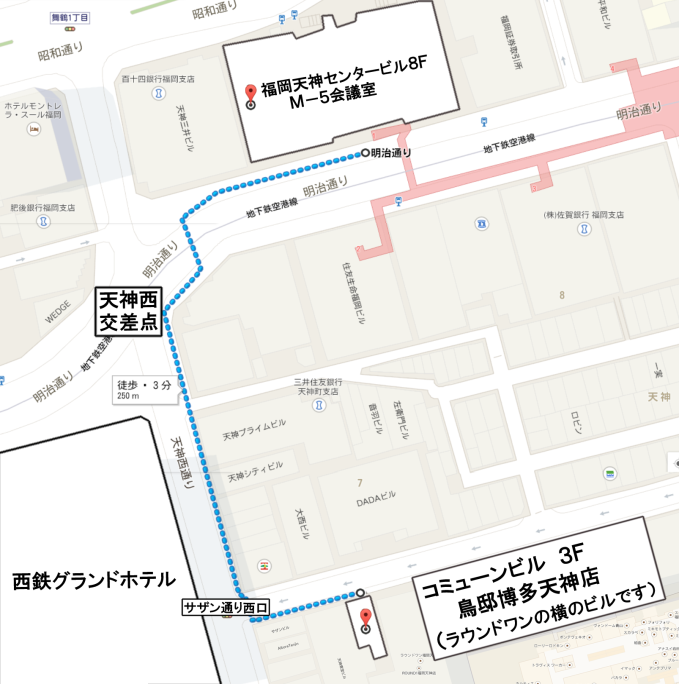 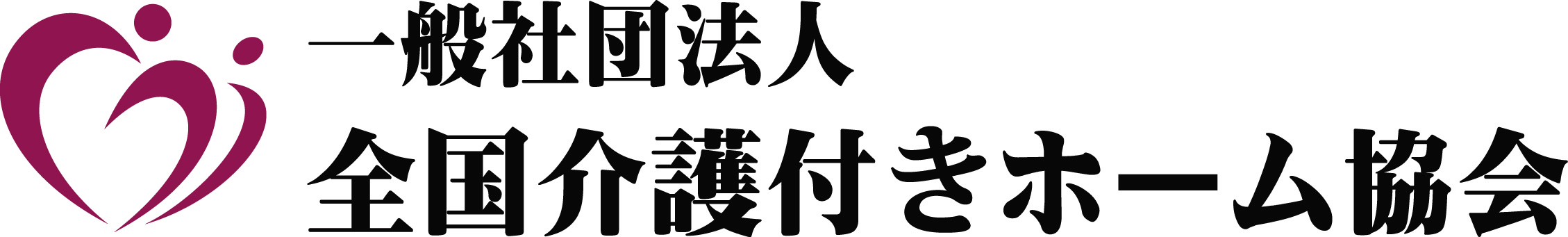 １４時００分～１４時０５分主催者挨拶　一般社団法人全国介護付きホーム協会　理事　橋本　親徳（ＪＲ九州シニアライフサポート株式会社　相談役）１４時０５分～１４時１５分活動報告　全国介護付きホーム協会　事務局長　植松 巧之１４時１５分〜１６時４５分セミナー：『介護付きホームで取り組むやる気支援プロジェクト』（人材定着に関する理論と実践をテーマとしたセミナーです。）講師　　：日本大学　文理学部心理学科　北村世都　先生１６時４５分～１７時３０分人材定着に関する意見交換介護付きホーム経営者セミナー（福岡会場）参加申込書（兼）参加証（FAX ０３－６８１２－７１１５）介護付きホーム経営者セミナー（福岡会場）参加申込書（兼）参加証（FAX ０３－６８１２－７１１５）介護付きホーム経営者セミナー（福岡会場）参加申込書（兼）参加証（FAX ０３－６８１２－７１１５）介護付きホーム経営者セミナー（福岡会場）参加申込書（兼）参加証（FAX ０３－６８１２－７１１５）介護付きホーム経営者セミナー（福岡会場）参加申込書（兼）参加証（FAX ０３－６８１２－７１１５）介護付きホーム経営者セミナー（福岡会場）参加申込書（兼）参加証（FAX ０３－６８１２－７１１５）法人名会員区分会員区分□　会員□　一般電話番号FAX番号FAX番号参加者ふりがな（氏名）（職名）ふりがな（氏名）（職名）ふりがな（氏名）（職名）セミナーに参加する。懇親会に参加するセミナーに参加する。懇親会に参加する参加者ふりがな（氏名）（職名）ふりがな（氏名）（職名）ふりがな（氏名）（職名）セミナーに参加する。懇親会に参加する。セミナーに参加する。懇親会に参加する。施設の種類有料老人ホーム　・ケアハウス　・その他（　　　　　　　　　　）有料老人ホーム　・ケアハウス　・その他（　　　　　　　　　　）有料老人ホーム　・ケアハウス　・その他（　　　　　　　　　　）有料老人ホーム　・ケアハウス　・その他（　　　　　　　　　　）有料老人ホーム　・ケアハウス　・その他（　　　　　　　　　　）他社と意見交換したいこと